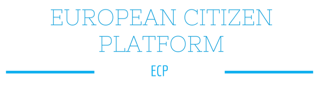 Consultation citoyenneThème : Migration, quelle crise ?QuestionsDe quelle crise migratoire parle-t-on aujourd’hui ? Faut-il en faire un thème principal des campagnes électorales ?Mots-clés : 2015, Pacte mondial sur les migrations de l’ONU, accord de Dublin, zone SchengenOui /non A. La migration a-t-elle un impact négatif sur l’emploi et le chômage ?  B. ou au contraire est-elle une valeur ajoutée pour le pays d’accueil et le pays d’origine ? Il y a 20 millions de ressortissants de pays tiers (sur 500 millions d’habitants) dans l’Union européenne aujourd’hui, surtout en Grèce, en Espagne et Italie. Etudiants, travailleurs transfrontaliers et les touristes font 1/3 des migrants en EuropeMots clés : migration et démographie, cout/efficacité de la protection des frontières, fuite des cerveaux, peur du terrorisme, du dumping social et de la non intégration2 A / 2 BPrendre en compte le vécu de l’exil par les personnes en migration peut-il améliorer notre perception de la société et du monde ? Et permettre d’en faire des acteurs de développement et de démocratisation ? Mots clés : catégorisation migrants politiques (« réfugiés ») /migrants économiques, écologiques, exclusion sociale, mourir de faim/ dans une guerre ou en prison, malentendus sur les cadres de référence culturels, sociaux, linguistiques, participation active des migrants dans le pays d’accueilOui /nonDans quelle mesure l’écologie influence-t-elle l’immigration ? faut-il un droit d’asile environnemental à intégrer dans la Convention de Genève ? prolongement des ODD 2030 ?Mots-clés : conflits géopolitiques et réchauffement climatique, épuisement des ressources (eau, forêts, pêche, métaux), partage des territoires, pollueur-payeur Oui/nonNe faut il pas créer une économie transnationale avec la rive Sud de la Méditerranée pour favoriser le développement sur base de réciprocité et réduire ainsi les flux migratoires ?Mots-clés : plateformes de débarquement, accords de réadmission avec les pays d’origine ou de transit, accord UE-TurquieOui/nonLa libre circulation (des travailleurs), base de la citoyenneté européenne dans l’espace Schengen, est refusée aux non Européens ou accordée de manière inégale/discriminatoire. Ne faut-il pas harmoniser les droits des migrants et progresser sur leur accès à la citoyenneté ?Mots clés : régulation variable, criminalisation, trafic de personnes, sans papiers, mouvements secondaires, système de quotas, politiques nationalistes (ex : HU), identitaires (IT) ou postcoloniales (ex UK), centres d’accueil/de rétention, droit universel à la libre circulation, critères communs et harmonisésOui/nonPeut-on avoir une immigration contrôlée mais légale, voire choisie depuis le pays d’accueil? Mots clés : visas humanitaires, carte bleue, réfugiés (Convention de Genève), immigration régulière (économique, climatique, politique ?), migration circulaire Oui/nonNe doit on pas définir un parcours européen d’intégration pour les demandeurs d’asile et les sans papiers ? Mots clés : besoins primaires (logement, accès à un emploi temporaire), formation à langue, formation professionnelle et/ou la reconnaissance des diplômes, information sur les droits, devoirs et obligations de chacun, parrainage, hébergeurs, écoute.Oui /nonQuelle action peut faciliter une politique européenne de l’immigration et de l’asile juste, cohérente et efficace?Le vote pour des partis ou mouvements attachés à la solidarité européenne, le partage des responsabilités et le respect des droits de l’homme et des obligations internationales ;L’engagement dans des mouvements associatifs qui militent pour un système d’asile européen juste, la création d’un statut de réfugié européen et d’un visa humanitaire européen ;La communication dans les médias sur les voies légales à la migration économique et le développement de politiques d’intégration réelles ;Le renforcement de la souveraineté nationale dans la gestion des migrations. Quelles actions prioritaires faut-il soutenir ?Le développement d’une politique migratoire commune forte qui promeut des solutions globales, valorise la responsabilité partagée et le respect des droits de l’homme ;L’organisation de filières de migration régulière ;La mise en place d’une autorité européenne de gestion des frontières extérieures ;Une politique européenne de retour conforme aux droits de l’homme et assortie de mesures concrètes de réintégration ;Des ressources européennes adéquates pour financer ces mesures.Michel Rocard « on ne peut accueillir toute la misère du monde …  mais chacun doit prendre sa part ». A signaler : https://ec.europa.eu/home-affairs/what-we-do_enhttps://webcast.ec.europa.eu/radio-ekonomika-migration interview du DGA Home (Commission)et bien entendu https://www.facebook.com/EuropeanCitizenPlatformhttp://european-citizen.eu